Unser Fortbildungsangebot für SieDeeskalation Workshop-Umgang mit aggressiven Kunden und SchutzbefohlenenErarbeiten und erhalten Sie Lösungen für Konfliktsituationen, Ihre Stimme zu gebrauchen, NEIN zu sagen und sich gegebenenfalls auch körperlich zu wehren und sich selbst zu schützen.Inhalte:Selbstsicheres Verhalten stärkenGefahren erkennen und einschätzenKonflikte vermeiden und lösendem eigenen Gefühl vertrauen (Intuition)gezielt Hilfe einholenAnti-Opfer-Signale sendenUmgang mit eigenen Ängsteneffektive SelbstverteidigungstechnikenÜbungen zum Ausbau des Stimmvolumensgrundlegende Rechte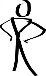 DozentAndreas RiedererPflegefachkraftCoach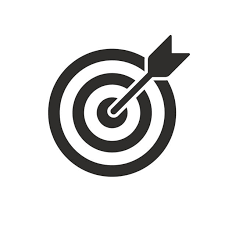 ZielgruppeMitarbeiter*innen in medizinischen und pflegerischen Bereichen Alle Interessierte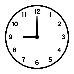 Kursdauer8 Unterrichtseinheiten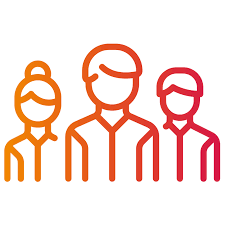 Teilnehmer18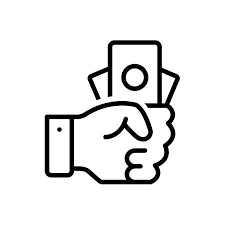 Kursgebühr139,00 € 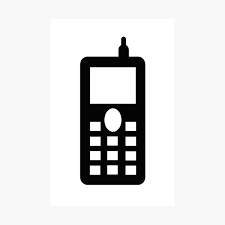 Kontakt und AnmeldungFort- Weiterbildung Kliniken Südostbayern AG0861-705-2382fortbildung@kliniken-sob.de